FACULTY SENATE MEETING AGENDA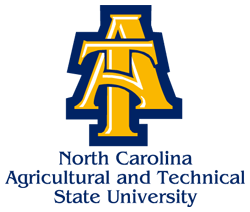 Tuesday, April 23, 20193:00pmAcademic Classroom Building – Room 101Dr. Julius Harp, Chair PresidingCall to Order						    	Dr. Julius Harp                3:00 pm                                                     Roll Call of Senators                                                                 	           Ms. Nina Ingram	Approval of March 26, 2019 Meeting MinutesStatement from Chair Dr. Julius Harp						             3:15 pmReports								           	                            3:30 pmNominatingNew Programs and CurriculaEducation PolicyFaculty HandbookFaculty WelfareConstitutionAcademic CalendarIntroduction of QEP Directors							              4:15 pm Dr. Muktha Jost, Vice Provost for Strategic Planning and Institutional Effectiveness  and SACSCOC Liaison	 Adjournment									              4:30 pm		            	            			            		           Note:  Next Senate Meeting - August 27, 2019 at 3:00 p.m.; Place TBAPlace of meeting will be confirmed once class schedules for the Fall semester have been released and loaded into the 25 Live scheduling system.  You will be notified via follow-up communications.